Press ReleaseWolfurt, on 16.07.2019Meusburger presents innovations in the field of workshop equipmentIn the middle of June, Meusburger expanded its workshop equipment product range with numerous innovations and additions in the machining, EDM accessories and clamping equipment product groups. Meusburger also has new products for measuring, lifting, and surface finishing.High-performance reamer up to 65 HRCThe new high-performance reamer from carbide (VHM) with TiAlN multi-layer coating ensures maximum performance and process reliability during machining. Thanks to the best cutting data, the machining times are significantly reduced which leads to a reduction in processing costs. The high-performance reamers are suitable for soft and hardened steels up to 65 HRC. The cooling channels on the shank ensure perfect cooling during machining, especially for through holes. The new reamers are available for through holes H7 (WZR 102520) as well as finished size (WZR 102522) with the hundredth graduations X.98 to X.02 in diameter range 3 to 12 mm.WZF 126688 High-performance milling cutter with chip breaker and reinforced coreThe high-performance milling cutter for HPC machining with non-uniform pitch and centre cut is characterised especially by the so-called ‘chip breaker’. The interruption at the cutting edge ensures that short chips are produced and thus better chip removal is guaranteed. The result is a significant increase in process reliability due to the lower risk of chips getting jammed. In addition, the milling cutters with a diameter from 6 mm have a reinforced core. This creates optimised chip space. The milling cutter has a larger chip space in the front cutting area which gets smaller and smaller towards the shank. This leads to both better chip removal and more stability in the core of the milling cutter. The new milling cutter is suitable for all steels, including stainless steels. Meusburger offers the WZF 126688 in a diameter range from 3 to 16 mm in the cutting lengths 4dx, available from stock.HWS 510 Precision viceOur new precision vice, which is precision-ground to exact angles on all sides and has knife-edge accuracy, is ideal for horizontal, vertical and lateral milling, grinding, inspection and EDM work. The angle accuracy and parallelism is 0.003/100 mm. Thanks to the pull-down effect, lifting of the workpiece is prevented – so no knocking down is necessary. The operation is carried out by means of an Allen key and the quick adjustment via stub shaft. The HWS 510 Precision vice is available in jaw widths 60, 75, 100 and 125 mm.Quick-action clamping chuck with threaded coupling for system ITSWith the new quick-action clamping chucks HER 3012 for ITS-50 and HER 3032 for ITS-50/ITS-100, electrode holders can be clamped quickly and reliably using the threaded coupling. They are ideally suited for electrode machining.Additions to electrodesWith around 100 new sizes, Meusburger has expanded its range of electrodes with system and multi-hole patterns made of copper and graphite. In addition, the graphite cut to customised dimensions are now also available in the grades Q70 (V 92221), Q60 (V 92224) and Q40 (V 92227) and in the thicknesses 90, 100, 120 and 150 mm.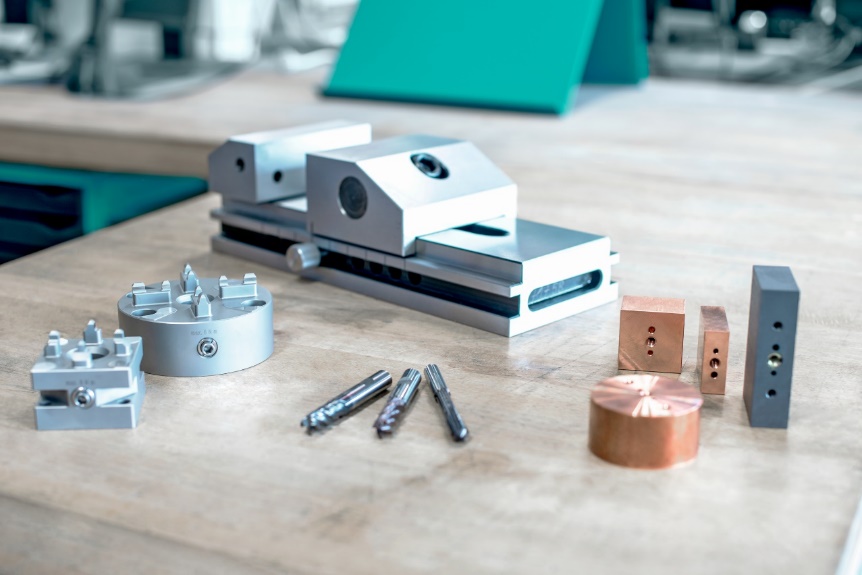 Image source: Meusburger publication free of chargeCaption: Meusburger innovations in workshop equipment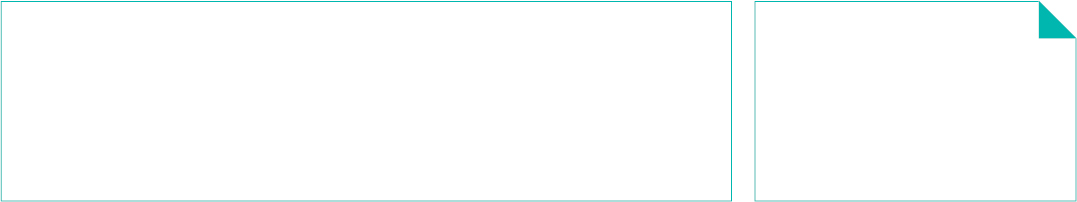 